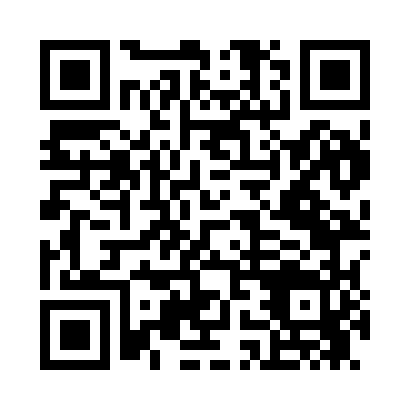 Prayer times for Lizard, Iowa, USAMon 1 Jul 2024 - Wed 31 Jul 2024High Latitude Method: Angle Based RulePrayer Calculation Method: Islamic Society of North AmericaAsar Calculation Method: ShafiPrayer times provided by https://www.salahtimes.comDateDayFajrSunriseDhuhrAsrMaghribIsha1Mon3:595:441:225:269:0010:452Tue4:005:451:225:268:5910:443Wed4:015:461:225:268:5910:444Thu4:025:461:235:268:5910:435Fri4:035:471:235:268:5910:436Sat4:035:471:235:268:5810:427Sun4:045:481:235:268:5810:418Mon4:065:491:235:268:5710:419Tue4:075:501:235:268:5710:4010Wed4:085:501:245:268:5710:3911Thu4:095:511:245:268:5610:3812Fri4:105:521:245:268:5510:3713Sat4:115:531:245:268:5510:3614Sun4:125:531:245:268:5410:3515Mon4:145:541:245:268:5410:3416Tue4:155:551:245:268:5310:3317Wed4:165:561:245:268:5210:3218Thu4:185:571:245:268:5110:3119Fri4:195:581:245:268:5110:2920Sat4:205:591:245:258:5010:2821Sun4:226:001:255:258:4910:2722Mon4:236:011:255:258:4810:2523Tue4:246:021:255:258:4710:2424Wed4:266:031:255:248:4610:2325Thu4:276:041:255:248:4510:2126Fri4:296:041:255:248:4410:2027Sat4:306:051:255:238:4310:1828Sun4:326:061:255:238:4210:1729Mon4:336:071:255:238:4110:1530Tue4:356:091:245:228:4010:1431Wed4:366:101:245:228:3910:12